Муниципальное дошкольное образовательное учреждениедетский сад «Сказка» города Николаевска Волгоградской области(«МДОУ «Сказка» г. Николаевска)Утверждено:Заведующий МДОУ «Сказка»______________ Т.В. МеденцоваОткрытое занятие в 1 младшей группе по патриотическому воспитаниюТема: «Мой любимый детский сад»/В рамках педсовета «Нравственно-патриотическое воспитание. Практика и перспективы.» /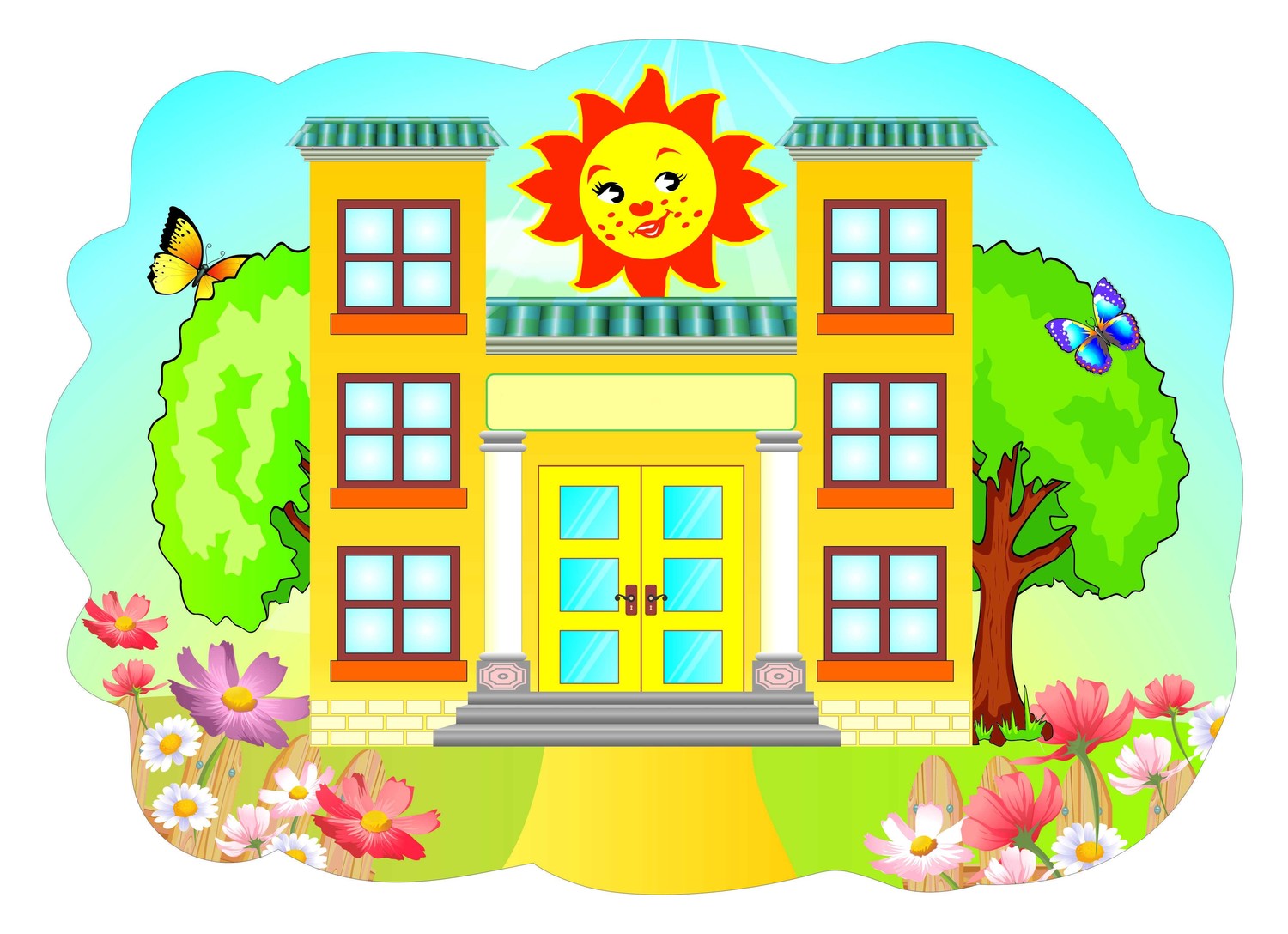 Подготовила: Воспитатель: Коноваленко А.В.26.02.2020 годЦель: формировать у детей положительное отношение к детскому саду.Задачи:- Обучающая:  совершенствовать знания детей о детском саде и работниках детского сада.- Развивающая:   развивать речь, умение отвечать на вопросы полным предложением.- Воспитывающая:  воспитывать уважение к сотрудникам детского сада, к их труду.Предварительная работа: экскурсия по детскому саду, знакомство с его сотрудниками, чтение стихов, рассказов о дружбе, прослушивание пение песен о дружбе.Материал: кукла Маша, игрушки (заяц, лошадка, грузовик, морковка, кубик, мяч), фото детского сада, музыкальные инструменты (бубен, дудочка, погремушка).Ход непрерывной образовательной деятельностиI. Организационный моментБеседа. Воспитатель: Ребята, сегодня, когда я шла в детский сад встретила куклу Машу. Оказалось, Маша ничего не знает о детском саде. Я её пригласила к нам в гости. Ребята, давайте все поздороваемся с Машей. Давайте поможем ей, расскажем и покажем, как в детском саду весело и интересно, и кто здесь работает, и что они делают. 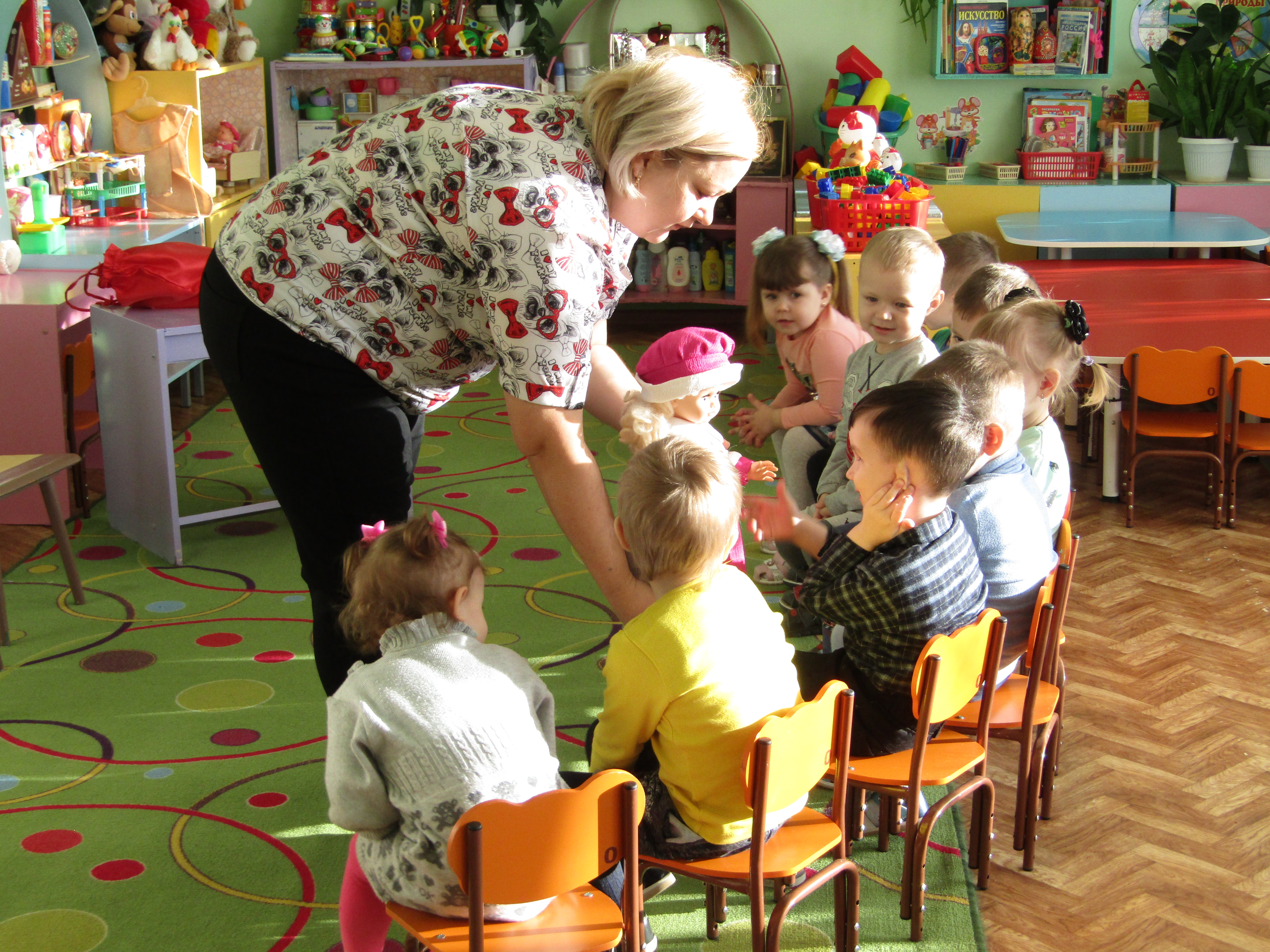 II. Основная частьВоспитатель: Сегодня я для вас приготовила интересное стихотворение. Послушайте.Я сегодня просыпаюсь
В сад любимый собираюсь
Воспитатели там ждут,
Завтрак нянечки несут.Аппетитно! Хорошо!
Пьем все вместе молоко,
Кушаем творог и кашу
На здоровье наше.Мы рисуем и читаем,
Лепим, пазлы собираем,
Шумно, весело в саду
Завтра я опять приду!Воспитатель: Ребята как вы думаете, где всё это происходит?Дети: В детском саду.Воспитатель: А какое название нашего детского сада?Дети: «Сказка».Воспитатель: Правильно в детском саду. А кто вас с утра встречает в группе?Дети: Воспитатель.Воспитатель: Ребята кто работает в нашей группе?Дети: Анастасия Владимировна и Наталья Владимировна.Воспитатель: Кем работает Анастасия Владимировна и Наталья Владимировна?Дети: воспитателем.Воспитатель: А няню, как у нас зовут?Дети: Анна Александровна.Воспитатель: А что делает воспитатель в детском саду?Дети: Играет с нами, кормит, занимается зарядкой.Воспитатель: Ребята наша кукла Маша заскучала, давайте пригласим Машу поиграть вместе с нами в игрушки.Дидактическая игра «Чудесный мешочек»Воспитатель: Сейчас по очереди каждый достанет из мешочка предмет, называет его и ставит на стол, мы покажем и расскажем Маше, сколько у нас интересных игрушек.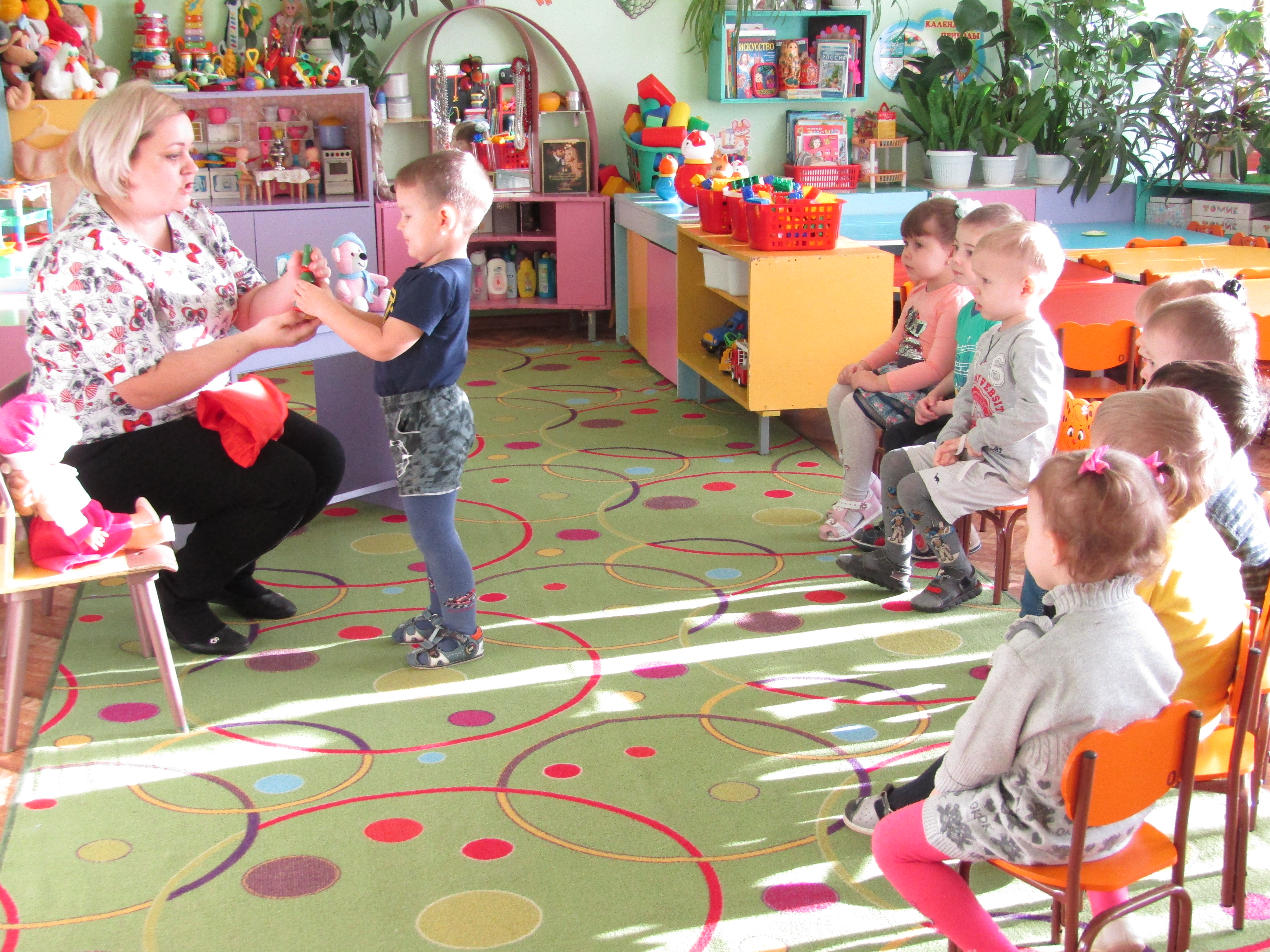 Воспитатель: Молодцы ребята, игрушки повеселели и Маша понравилась игра. Пока наши игрушки отдыхают, давайте с Машей сделаем зарядку, которую мы выполняем с ребятами. 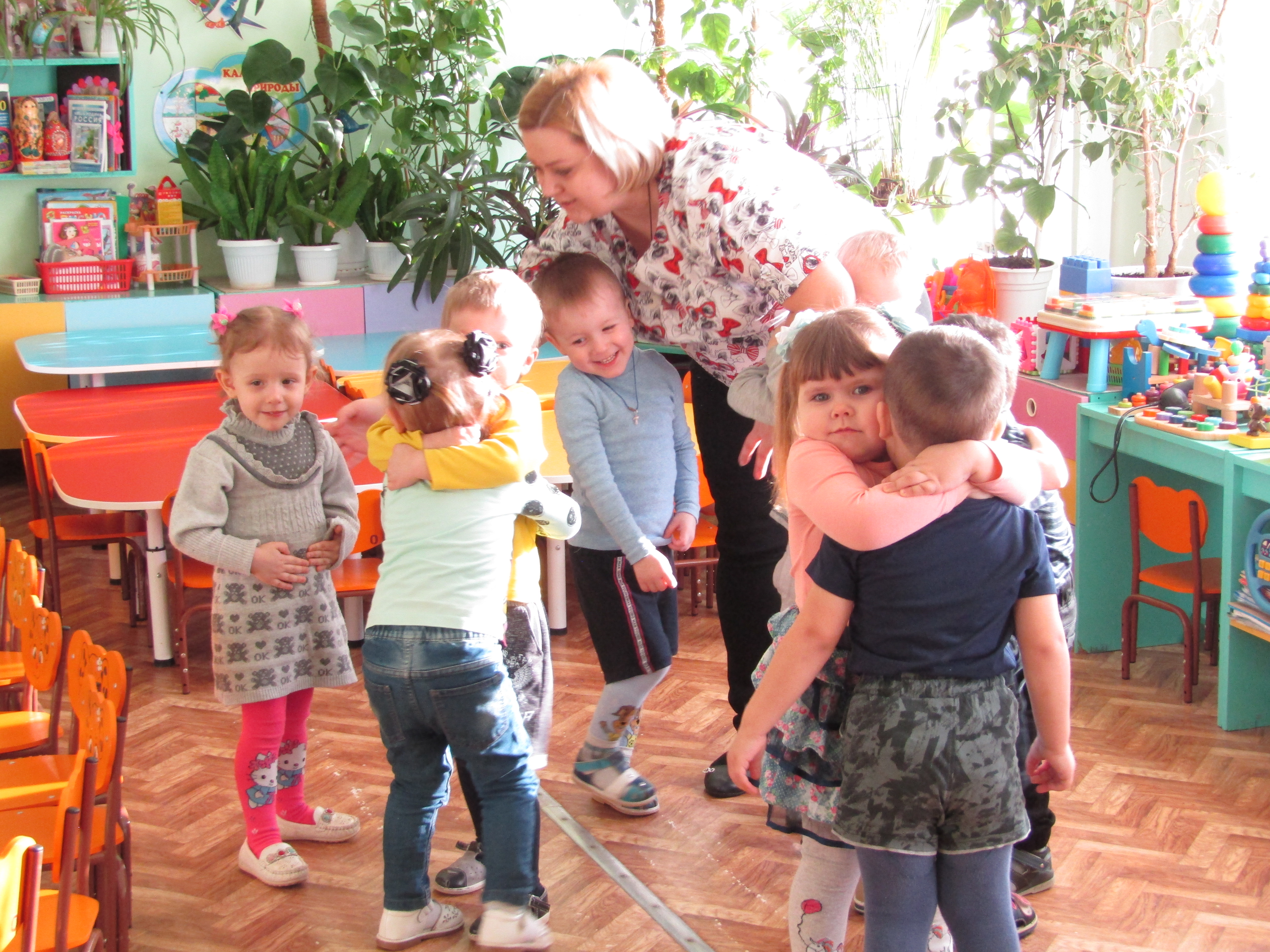 Детский сад, детский садЭто домик для ребят, Это домик для души, Здесь играют малыши.Приходи сюда скорей, Здесь найдёшь своих друзей.III. РефлексияВоспитатель: Ребята, вы любите наш детский сад? А за что вы его любите?Дети: Мы здесь играем, поем, рисуем…Воспитатель: Дети, смотрите, здесь у нас находится наш детский сад «Сказка», но он у нас не яркий, и ни очень красивый, кого не хватает в этом детском саду.Дети: нас, воспитателей и няни.Воспитатель: Ребята, давайте, возьмём фотографии детей и работников детского сада и приклеим в окошки нашего детского сада. Детский сад стал красивый и яркий. 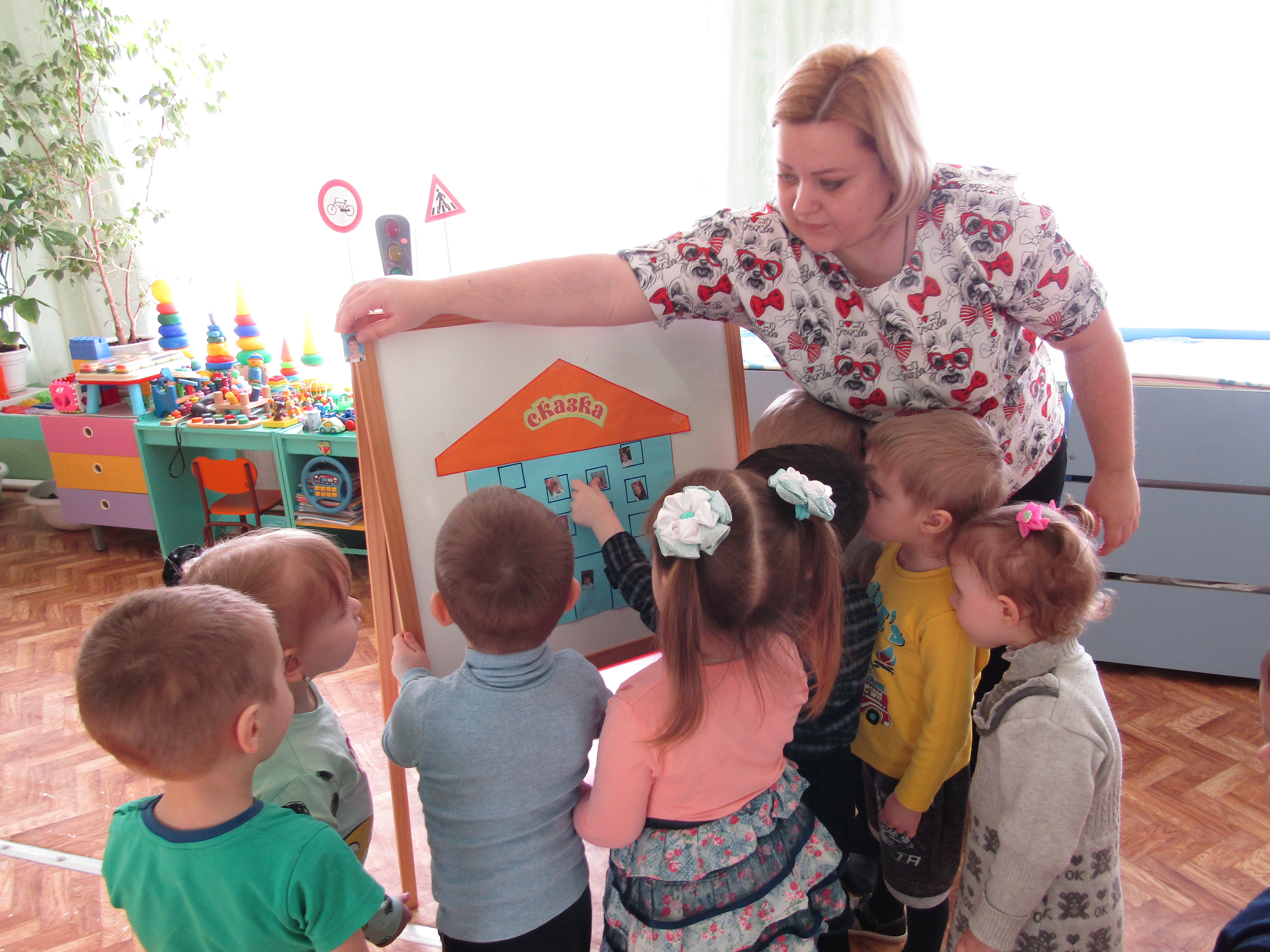 Воспитатель: Маша шепчет мне, что ей очень понравилось в нашем детском саду и в нашей группе, и она больше не будет плакать и бояться. Она хочет остаться в нашей группе и будет играть с вами дальше.